PROGRAM BLUES OVER TREGRENSA 7.- 9. 2022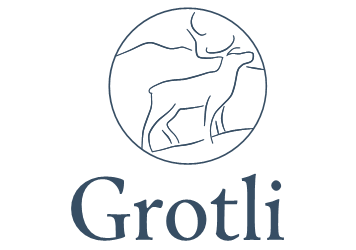 Fredag 7. oktober19.00-21.00		Middag21.00			Bluehelga åpnes av Mr. Grotli: Are Bergheim21.15 -22.15		Low Down Ways	Disse drivende dyktige musikerne har spilt på Grotli tidligere! Hjertelig velkommen til Kurt Slevigen og co. 22.30.-24.00		Roosterhouse Gumbo Band
Her snakker vi musikkglede! Gjengen har vært jamverter på Notodden Bluesfestival i mange år og har til sammen over 100 års erfaring fra scener på det sentrale Østland. Her blir det nok høy boogie-woogie faktor.  00.30-02.00 		Bullet Proof4 karer fra Elverum som leverer et solid rock’n roll-show bestående av rivende kontrabasstoner, ville rytmer og barske gitarriff. De garanterer fart og moro!  Lørdag 8. oktober08.30-11-00		Frokost12.00 ->	Dagblues i kafeteria’n (gratis inngang for alle)12.00- 12.45	 Arild Nygård
 Trubadur Arild Nygaard lover allsang, rockefot og trivelig stemning :))12.45-13.15		Low Down Ways13.30			Arild NygårdLørdag kveld: 
19.00-21.00	Middag21.00-22.15		Stephen Ackles
Mr. Rock’n Roll kommer med kjente låter og stort engasjement. Han har spilt og sunget siden han var 14 år og kjent fra utallige opptredener i inn- og utland. Nå også på Grotli 😊 22.30-24.00		Erik Harstad & Buzz BrothersErik har vært på Grotli tidligere og er en favoritt. Han har nytt band og vi gleder oss til å få han tilbake! En konsert med Erik er aldri kjedelig og hans musikk spenner over mange genrer. 00.30-02.00		Roosterhouse Gumbo BandSøndag 9. oktober08.30-11-00		Frokost**
Takk for i år og vel hjem 😊